Stories and Book Ideas and ActivitiesAudibleWebsite: https://stories.audible.com/start-listenKey stages: early years foundation stage to key stage 2Description: all children’s audiobooks are available for free while schools are closed.Registration: not requiredBookTrustWebsite: https://www.booktrust.org.uk/books-and-reading/bookfinder/Key stages: early years foundation stage to key stage 2Description: a site with recommended booklists, categorised by age range and topic, including fiction and non-fiction. Family activities are included in the ‘Home Time’ section.Registration: not requiredAuthorfyWebsite: https://authorfy.comKey stages: early years foundation stage to key stage 2Description: access to masterclasses on texts from a range of authors, including videos from the authors and activities linked to novels.Registration: is required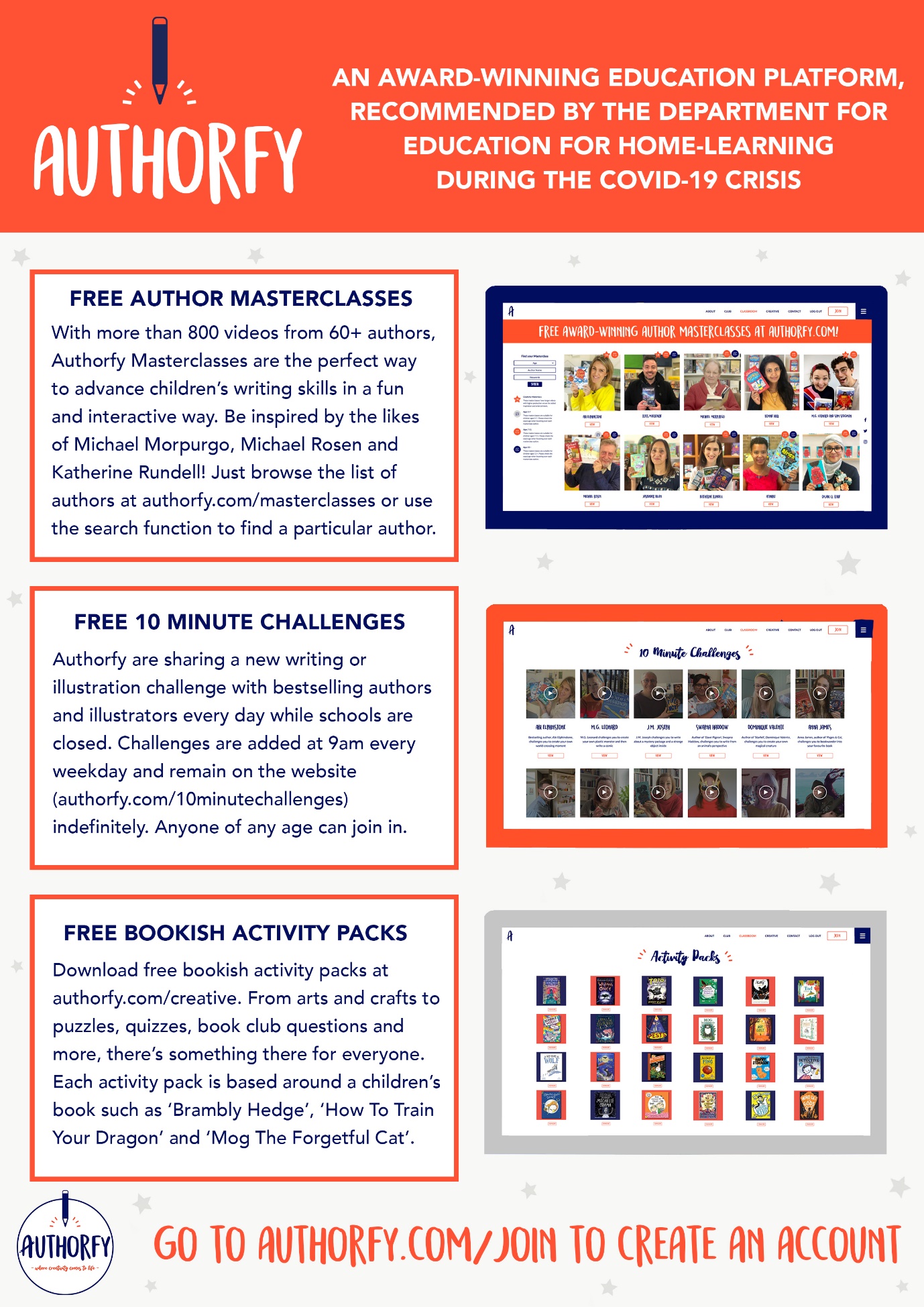 